South Farm Road, Worthing, West Sussex, BN14 7AR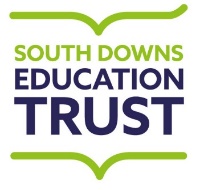 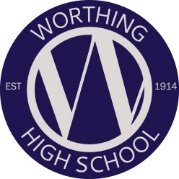 Tel:  01903 237864E-mail: office@worthinghigh.netWebsite: www.worthinghigh.netHeadteacher: Pan PanayiotouFACILITIES OFFICER (PM/EVENING)Full-time37 hours per week1.30 – 9.30 pm Monday to Thursday and 1.30 – 9.00 pm FridayGrade 5: £19,554 – £19,945We are seeking an outstanding individual to join our Facilities Team who will:Assist in the provision of high quality maintenance, security, cleanliness and redecoration of the school buildings and groundsAssist with setting up and presentation of rooms and halls for eventsAssist with daily cleaning of the premises, including litter pickingCarry out minor repairs as requiredAssist with checking electrical, heating, water and fire systemsLiaise with external contractors to ensure compliance with Health & Safety requirementsDeputise for the Community and Facilities ManagerThe successful applicant will be highly motivated, organised with good interpersonal skills.We can offer you:A friendly and supportive environmentThe opportunity to work with well-motivated students and supportive parentsA location on the coast very close to main line railway services and road networksFree well-being and medical support coverThe opportunity to be part of the South Downs Education Trust MATUse of our brand new fitness suiteIf you feel you have the necessary skills for this position and would like further information, an application form and job description can be downloaded from the links on the school website at www.worthinghigh.net/vacancies or from the school by phoning 01903 237864.  Further information about the school and details of how to apply can also be obtained from the school website.Completed applications should be sent to Mr Panayiotou, Headteacher, at the address below or emailed to vacancies@worthinghigh.net.Closing date for applications is 6 June 2019Interviews will be held on 12 June 2019Please note, because of the nature of this job, if you are successful in your application you will be subject to an enhanced Disclosure and Barring Service with barred list check.  This will be done by means of applying for a DBS certificate through the Disclosure and Barring Service.  Disclosures include details of cautions, reprimands or final warnings as well as convictions, spent or unspent.  Clearance will be obtained before employment commences.Worthing High School is committed to safeguarding and promoting the welfare of children and young people and expects all staff and volunteers to share this commitment.Worthing High School, part of the South Downs Education Trust, is an academy and a charitable company limited by guarantee and registered in England and Wales with company number 8276210. The Registered Office is at: South Farm Road, Worthing, West Sussex BN14 7ARWe recognise continuous service from academy/non-academy schools